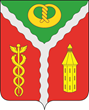 АДМИНИСТРАЦИЯГОРОДСКОГОПОСЕЛЕНИЯГОРОДКАЛАЧКАЛАЧЕЕВСКОГОМУНИЦИПАЛЬНОГОРАЙОНАВОРОНЕЖСКОЙОБЛАСТИПОСТАНОВЛЕНИЕ«13» августа 2020 г.	№ 332г. КалачО внесении изменений в постановление администрации городского поселения город Калач от 15.10.2019 г. № 493 «Об утверждении муниципальной программы «Обеспечение населения коммунальными услугами, содействие энергосбережению на территории городского поселения город Калач Калачеевского муниципального района Воронежской области на 2020 - 2026 годы» (в ред. от 06.02.2020 № 34, 16.04.2020 № 105)В соответствии с федеральным законом № 131-ФЗ «Об общих принципах организации местного самоуправления в Российской Федерации», решением Совета народных депутатов городского поселения город Калач № 122 «О внесении изменений в решение Совета народных депутатов городского поселения город Калач от 25 декабря 2019 года № 100 «О бюджете городского поселения город Калач Калачеевского муниципального района Воронежской области на 2020 год и плановый период 2021 и 2022 годов» (в редакции от 18.03.2020 №113)» с целью благоустройства территорий сельских населенных пунктов администрация городского поселения город Калач Калачеевского муниципального района Воронежской области п о с т а н о в л я е т:Внести в постановление администрации городского поселения город Калач от 15.10.2019 г. № 493 «Об утверждении муниципальной программы «Обеспечение населения коммунальными услугами, содействие энергосбережению на территории городского поселения город Калач Калачеевского муниципального района Воронежской области на 2020 - 2026 годы» (в редакции от 06.02.2020 № 34, от 16.04.2020 № 105)  следующие изменения:Раздел «Объемы и источники финансирования Муниципальной программы Паспорта муниципальной программы городского поселения город Калач «Обеспечение населения коммунальными услугами, содействие энергосбережению на территории городского поселения город Калач Калачеевского муниципального района Воронежской области на 2020-2026 годы» (далее – Программа) изложить следующей редакции:«».1.2. Раздел «Объемы и источники финансирования подпрограммы муниципальной программы (в действующих ценах каждого года реализации подпрограммы муниципальной программы)» Паспорта Подпрограммы 1 «Развитие сети автомобильных дорог общего пользования местного значения» Программы изложить в следующей редакции:«Раздел «Объемы и источники финансирования подпрограммы муниципальной программы (в действующих ценах каждого года реализации подпрограммы муниципальной программы)» Паспорта Подпрограммы 2 «Создание условий для обеспечения качественными услугами ЖКХ населения» Программы изложить в следующей редакции:«».Раздел «Объемы и источники финансирования подпрограммы муниципальной программы (в действующих ценах каждого года реализации подпрограммы муниципальной программы)» Паспорта Подпрограммы 3 «Организация Благоустройства, обеспечение чистоты и порядка территории городского поселения город Калач, энергосбережение в бюджетной сфере» Программы изложить в следующей редакции:«».Раздел «Объемы и источники финансирования подпрограммы муниципальной программы (в действующих ценах каждого года реализации подпрограммы муниципальной программы)» Паспорта Подпрограммы 4 «Развитие градостроительной деятельности» Программы изложить в следующей редакции:«».Раздел «Объемы и источники финансирования подпрограммы муниципальной программы (в действующих ценах каждого года реализации подпрограммы муниципальной программы)» Паспорта Подпрограммы 5 «Комплексное развитие сельских территорий» Программы изложить в следующей редакции:«».1.7 Приложения № 2, 3, 4 к Программе изложить в редакции согласно приложениям № 1, 2, 3 к настоящему постановлению.2. Опубликовать настоящее постановление в официальном периодическом издании «Вестник муниципальных правовых актов городского поселения город Калач Калачеевского муниципального района Воронежской области», а также разместить на официальном сайте администрации городского поселения город Калач в сети интернет.3. Контроль за исполнением настоящего постановления оставляю за собой.Приложение № 1 к постановлению администрации городского поселения город Калач от «13» августа 2020 года № 332Расходы местного бюджета на реализацию муниципальной программы городского поселения город Калач Калачеевского муниципального района Воронежской областиПриложение № 2 к постановлению администрации городского поселения город Калач от «13» августа 2020 года № 332Финансовое обеспечение и прогнозная (справочная) оценка расходов федерального, областного и местных бюджетов, бюджетов внебюджетных фондов, юридических и физических лиц на реализацию муниципальной программы городского поселения город Калач Калачеевского муниципального района Воронежской областиПриложение № 3к постановлению администрациигородского поселения город Калачот «13» августа 2020 года № 332Объемы и источники финансирования муниципальной программыОбъемы и источники финансирования в 2020 - 2026 годах составятвсего: 207 136,700 тыс. рублей, в т.ч.-федеральный бюджет – 0,000 тыс. рублей,-областной бюджет – 32 081,760 тыс. рублей,-местный бюджет – 175 054,940 тыс. рублей.Объемы финансирования Программы за счет бюджетов всех уровней носят прогнозный характер и подлежат корректировке в установленном порядке в соответствии с законами о федеральном и областном бюджетах, решением о бюджете городского поселения город Калач Калачеевского муниципального района Воронежской области на очередной финансовый год. Объемы и источники финансирования подпрограммы муниципальной программы (в действующих ценах каждого года реализации подпрограммы муниципальной программы)Общий объем финансирования Подпрограммы составит всего:62 078,700 тыс. рублей, в т.ч.:- федеральный бюджет – 0,000 тыс. рублей,- областной бюджет – 29 960,300 тыс. рублей,- местный бюджет – 32 118,400 тыс. рублей.Объемы и источники финансирования подпрограммы муниципальной программы (в действующих ценах каждого года реализации подпрограммы муниципальной программы)Объемы и источники финансирования Подпрограммы всего:770,000 тыс. рублей, в т.ч.:- федеральный бюджет – 0,000 тыс. рублей- областной бюджет – 0,000 тыс. рублей, - местный бюджет – 770,000 рублей.Объемы и источники финансирования подпрограммы муниципальной программы (в действующих ценах каждого года реализации подпрограммы муниципальной программы)Общий объем финансирования Подпрограммы всего: 143 408,000 тыс. рублей, в т.ч. -федеральный бюджет – 0,000 тыс. рублей,-областной бюджет – 2 121,460 тыс. рублей,-местный бюджет – 142 286,540 тыс. рублей,- внебюджетные источники – 0,000 тыс. руб.Объемы и источники финансирования подпрограммыОбщий объем финансирования Подпрограммы всего: 680,000 тыс. рублей, в т.ч. -федеральный бюджет – 0,000 тыс. рублей,-областной бюджет –  0,000 тыс. рублей,-местный бюджет – 680,000 тыс. рублей. Финансирование программных мероприятий осуществляется за счёт бюджета поселения в объёмах, предусмотренных подпрограммой и утверждённых решением Совета депутатов городского поселения о бюджете на очередной финансовый год, и субсидии областного бюджета. Объемы финансирования подпрограммы носят прогнозный характер и подлежат уточнению в установленном порядке.Объемы и источники финансирования подпрограммыОбщий объем финансирования Подпрограммы всего: 200,000 тыс. рублей, в т.ч. -федеральный бюджет – 0,000 тыс. рублей,-областной бюджет –  0,000 тыс. рублей,-местный бюджет – 200,000 тыс. рублей. Финансирование программных мероприятий осуществляется за счёт бюджета поселения в объёмах, предусмотренных подпрограммой и утверждённых решением Совета депутатов городского поселения о бюджете на очередной финансовый год, и субсидии областного бюджета. Объемы финансирования подпрограммы носят прогнозный характер и подлежат уточнению в установленном порядке.Глава администрации Городского поселения город КалачТ.В. МирошниковаСтатусНаименование муниципальной программы, подпрограммы, основного мероприятия Наименование ответственного исполнителя, исполнителя - главного распорядителя средств местного бюджета (далее - ГРБС)Расходы местного бюджета по годам реализации муниципальной программы, тыс. руб.Расходы местного бюджета по годам реализации муниципальной программы, тыс. руб.Расходы местного бюджета по годам реализации муниципальной программы, тыс. руб.Расходы местного бюджета по годам реализации муниципальной программы, тыс. руб.Расходы местного бюджета по годам реализации муниципальной программы, тыс. руб.Расходы местного бюджета по годам реализации муниципальной программы, тыс. руб.Расходы местного бюджета по годам реализации муниципальной программы, тыс. руб.СтатусНаименование муниципальной программы, подпрограммы, основного мероприятия Наименование ответственного исполнителя, исполнителя - главного распорядителя средств местного бюджета (далее - ГРБС)2020202120222023202420252026СтатусНаименование муниципальной программы, подпрограммы, основного мероприятия Наименование ответственного исполнителя, исполнителя - главного распорядителя средств местного бюджета (далее - ГРБС)(первый год реализации)(второй год реализации)(третий год реализации) 202320242025202612345678910МУНИЦИПАЛЬНАЯ ПРОГРАММА"Обеспечение населения коммунальными услугами, содействие энергосбережению на территории городского поселения город Калач на 2020-2026 годы"всего21 697,80034 646,70033 661,00021 262,36021 262,36021 262,36021 262,360МУНИЦИПАЛЬНАЯ ПРОГРАММА"Обеспечение населения коммунальными услугами, содействие энергосбережению на территории городского поселения город Калач на 2020-2026 годы"в том числе по ГРБС:МУНИЦИПАЛЬНАЯ ПРОГРАММА"Обеспечение населения коммунальными услугами, содействие энергосбережению на территории городского поселения город Калач на 2020-2026 годы"администрация городского поселения город Калач21 697,80034 646,70033 661,00021 262,36021 262,36021 262,36021 262,360МУНИЦИПАЛЬНАЯ ПРОГРАММА"Обеспечение населения коммунальными услугами, содействие энергосбережению на территории городского поселения город Калач на 2020-2026 годы"администрация городского поселения город Калач21 697,80034 646,70033 661,00021 262,36021 262,36021 262,36021 262,360МУНИЦИПАЛЬНАЯ ПРОГРАММА"Обеспечение населения коммунальными услугами, содействие энергосбережению на территории городского поселения город Калач на 2020-2026 годы"администрация городского поселения город Калач21 697,80034 646,70033 661,00021 262,36021 262,36021 262,36021 262,360ПОДПРОГРАММА 1 Развитие сети автомобильных дорог общего пользования местного значениявсего400,0009 713,90010 004,5003 000,0003 000,0003 000,0003 000,000ПОДПРОГРАММА 1 Развитие сети автомобильных дорог общего пользования местного значенияв том числе по ГРБС:ПОДПРОГРАММА 1 Развитие сети автомобильных дорог общего пользования местного значенияадминистрация городского поселения город Калач400,0009 713,90010 004,5003 000,0003 000,0003 000,0003 000,000Основное мероприятие 1.1 Организация выполнения работ по капитальному (текущему) ремонту, реконструкции, строительству автомобильных дорог местного значения, искусственных сооружений на них, тротуаров, дворовых территорийвсего400,0009 713,90010 004,5003 000,0003 000,0003 000,0003 000,000Основное мероприятие 1.1 Организация выполнения работ по капитальному (текущему) ремонту, реконструкции, строительству автомобильных дорог местного значения, искусственных сооружений на них, тротуаров, дворовых территорийв том числе по ГРБС:Основное мероприятие 1.1 Организация выполнения работ по капитальному (текущему) ремонту, реконструкции, строительству автомобильных дорог местного значения, искусственных сооружений на них, тротуаров, дворовых территорийадминистрация городского поселения город Калач400,0009 713,90010 004,5003 000,0003 000,0003 000,0003 000,000Основное мероприятие 1.2Выполнение кадастровых работ  всего0,0000,0000,0000,0000,0000,0000,000Основное мероприятие 1.2Выполнение кадастровых работ  в том числе по ГРБС:Основное мероприятие 1.2Выполнение кадастровых работ  администрация городского поселения город Калач0,0000,0000,0000,0000,0000,0000,000ПОДПРОГРАММА 2Создание условий для обеспечения качественными услугами ЖКХ населениявсего250,000100,000100,00080,00080,00080,00080,000ПОДПРОГРАММА 2Создание условий для обеспечения качественными услугами ЖКХ населенияв том числе по ГРБС:ПОДПРОГРАММА 2Создание условий для обеспечения качественными услугами ЖКХ населенияадминистрация городского поселения город Калач250,000100,000100,00080,00080,00080,00080,000Основное мероприятие 2.1 Ремонт, строительство и модернизация инженерно-коммунальной инфраструктурывсего200,00050,00050,0000,0000,0000,0000,000Основное мероприятие 2.1 Ремонт, строительство и модернизация инженерно-коммунальной инфраструктурыв том числе по ГРБС:Основное мероприятие 2.1 Ремонт, строительство и модернизация инженерно-коммунальной инфраструктурыадминистрация городского поселения город Калач200,00050,00050,0000,0000,0000,0000,000Основное мероприятие 2.2 Благоустройство дворовых территорийвсего0,0000,0000,0000,0000,0000,0000,000Основное мероприятие 2.2 Благоустройство дворовых территорийв том числе по ГРБС:Основное мероприятие 2.2 Благоустройство дворовых территорийадминистрация городского поселения город Калач0,0000,0000,0000,0000,0000,0000,000Основное мероприятие 2.3.Капитальный ремонт многоквартирных домоввсего50,00050,00050,00080,00080,00080,00080,000Капитальный ремонт многоквартирных домовв том числе по ГРБС:Капитальный ремонт многоквартирных домовадминистрация городского поселения город Калач50,00050,00050,00080,00080,00080,00080,000ПОДПРОГРАММА 3Организация благоустройства, обеспечения чистоты и порядка территории городского поселения город Калач, энергосбережение в бюджетной сфере всего20 887,80024 472,80023 396,50018 132,36018 132,36018 132,36018 132,360ПОДПРОГРАММА 3Организация благоустройства, обеспечения чистоты и порядка территории городского поселения город Калач, энергосбережение в бюджетной сфере в том числе по ГРБС:ПОДПРОГРАММА 3Организация благоустройства, обеспечения чистоты и порядка территории городского поселения город Калач, энергосбережение в бюджетной сфере администрация городского поселения город Калач20 887,80024 472,80023 396,50018 132,36018 132,36018 132,36018 132,360Основное мероприятие 3.1.Благоустройство скверов, бульвара, центральной площадивсего0,0000,0000,0000,0000,0000,0000,000Основное мероприятие 3.1.Благоустройство скверов, бульвара, центральной площадив том числе по ГРБС:Основное мероприятие 3.1.Благоустройство скверов, бульвара, центральной площадиадминистрация городского поселения город Калач0,0000,0000,0000,0000,0000,0000,000Основное мероприятие 3.2  Благоустройство мест массового отдыха на водных объектахвсего0,0000,0000,0000,0000,0000,0000,000Основное мероприятие 3.2  Благоустройство мест массового отдыха на водных объектахв том числе по ГРБС:Основное мероприятие 3.2  Благоустройство мест массового отдыха на водных объектахадминистрация городского поселения город Калач0,0000,0000,0000,0000,0000,0000,000Основное мероприятие 3.3 Выполнение работ по благоустройству территории городского поселения город Калач, энергосбережение в бюджетной сферевсего20 887,80024 472,80023 396,50018 132,36018 132,36018 132,36018 132,360Основное мероприятие 3.3 Выполнение работ по благоустройству территории городского поселения город Калач, энергосбережение в бюджетной сферев том числе по ГРБС:Основное мероприятие 3.3 Выполнение работ по благоустройству территории городского поселения город Калач, энергосбережение в бюджетной сфереадминистрация городского поселения город Калач20 887,80024 472,80023 396,50018 132,36018 132,36018 132,36018 132,360в том числеМероприятие 3.3.1 Содержание и текущий ремонт автомобильных дорогвсего9 601,00010 726,00011 173,0007 911,0007 911,0007 911,0007 911,000Мероприятие 3.3.1 Содержание и текущий ремонт автомобильных дорогв том числе по ГРБС:Мероприятие 3.3.1 Содержание и текущий ремонт автомобильных дорогадминистрация городского поселения город Калач9 601,00010 726,00011 173,0007 911,0007 911,0007 911,0007 911,000Мероприятие 3.3.2Содержание и текущий ремонт уличного освещения всего2 112,2004 514,6004 563,2006 313,0006 313,0006 313,0006 313,000Мероприятие 3.3.2Содержание и текущий ремонт уличного освещения в том числе по ГРБС:Мероприятие 3.3.2Содержание и текущий ремонт уличного освещения администрация городского поселения город Калач2 112,2004 514,6004 563,2006 313,0006 313,0006 313,0006 313,000Мероприятие 3.3.3 Озеленение территориивсего2 640,0003 070,0003 220,0001 000,0001 000,0001 000,0001 000,000Мероприятие 3.3.3 Озеленение территориив том числе по ГРБС:Мероприятие 3.3.3 Озеленение территорииадминистрация городского поселения город Калач2 640,0003 070,0003 220,0001 000,0001 000,0001 000,0001 000,000Мероприятия 3.3.4.Содержание мест захороненийвсего920,0001 020,0001 100,0001 000,0001 000,0001 000,0001 000,000Мероприятия 3.3.4.Содержание мест захороненийв том числе по ГРБС:Мероприятия 3.3.4.Содержание мест захороненийадминистрация городского поселения город Калач920,0001 020,0001 100,0001 000,0001 000,0001 000,0001 000,000Мероприятие 3.3.5.Прочие работы по благоустройствувсего5 614,6005 142,2003 340,3001 908,3601 908,3601 908,3601 908,360Мероприятие 3.3.5.Прочие работы по благоустройствув том числе по ГРБС:Мероприятие 3.3.5.Прочие работы по благоустройствуадминистрация городского поселения город Калач5 614,6005 142,2003 340,3001 908,3601 908,3601 908,3601 908,360ПОДПРОГРАММА 4Развитие градостроительной деятельностивсего160,000160,000160,00050,00050,00050,00050,000ПОДПРОГРАММА 4Развитие градостроительной деятельностив том числе по ГРБС:ПОДПРОГРАММА 4Развитие градостроительной деятельностиадминистрация городского поселения город Калач160,000160,000160,00050,00050,00050,00050,000Основное мероприятие 4.1.Регулирование вопросов административно-территориального устройствавсего160,000160,000160,00050,00050,00050,00050,000Основное мероприятие 4.1.Регулирование вопросов административно-территориального устройствав том числе по ГРБС:0,0000,0000,0000,0000,0000,0000,000Основное мероприятие 4.1.Регулирование вопросов административно-территориального устройстваадминистрация городского поселения город Калач160,000160,000160,00050,00050,00050,00050,000ПОДПРОГРАММА 5Комплексное развитие сельских территорийвсего0,000200,0000,00050,00050,00050,00050,000ПОДПРОГРАММА 5Комплексное развитие сельских территорийв том числе по ГРБС:ПОДПРОГРАММА 5Комплексное развитие сельских территорийадминистрация городского поселения город Калач0,000200,0000,00050,00050,00050,00050,000Основное мероприятие 5.1.Обустройство площадок накопления твердых коммунальных отходоввсего0,000200,0000,00050,00050,00050,00050,000Основное мероприятие 5.1.Обустройство площадок накопления твердых коммунальных отходовв том числе по ГРБС:0,0000,0000,0000,0000,0000,0000,000Основное мероприятие 5.1.Обустройство площадок накопления твердых коммунальных отходовадминистрация городского поселения город Калач0,000200,0000,00050,00050,00050,00050,000СтатусНаименование муниципальной программы, подпрограммы, основного мероприятия Источники ресурсного обеспеченияОценка расходов по годам реализации муниципальной программы, тыс. руб.Оценка расходов по годам реализации муниципальной программы, тыс. руб.Оценка расходов по годам реализации муниципальной программы, тыс. руб.Оценка расходов по годам реализации муниципальной программы, тыс. руб.Оценка расходов по годам реализации муниципальной программы, тыс. руб.Оценка расходов по годам реализации муниципальной программы, тыс. руб.Оценка расходов по годам реализации муниципальной программы, тыс. руб.СтатусНаименование муниципальной программы, подпрограммы, основного мероприятия Источники ресурсного обеспечения2020202120222023202420252026СтатусНаименование муниципальной программы, подпрограммы, основного мероприятия Источники ресурсного обеспечения(первый год реализации)(второй год реализации)(третий год реализации) 202320242025202612345678910МУНИЦИПАЛЬНАЯ ПРОГРАММА"Обеспечение населения коммунальными услугами, содействие энергосбережению на территории городского поселения город Калач на 2020-2026 годы"всего, в том числе:53 779,5634 646,7033 661,0021 262,3621 262,3621 262,3621 262,36МУНИЦИПАЛЬНАЯ ПРОГРАММА"Обеспечение населения коммунальными услугами, содействие энергосбережению на территории городского поселения город Калач на 2020-2026 годы"федеральный бюджет 0000000МУНИЦИПАЛЬНАЯ ПРОГРАММА"Обеспечение населения коммунальными услугами, содействие энергосбережению на территории городского поселения город Калач на 2020-2026 годы"областной бюджет32 081,760,000,000,000,000,000,00МУНИЦИПАЛЬНАЯ ПРОГРАММА"Обеспечение населения коммунальными услугами, содействие энергосбережению на территории городского поселения город Калач на 2020-2026 годы"местный бюджет21 697,8034 646,7033 661,0021 262,3621 262,3621 262,3621 262,36МУНИЦИПАЛЬНАЯ ПРОГРАММА"Обеспечение населения коммунальными услугами, содействие энергосбережению на территории городского поселения город Калач на 2020-2026 годы" внебюджетные фонды 0000000МУНИЦИПАЛЬНАЯ ПРОГРАММА"Обеспечение населения коммунальными услугами, содействие энергосбережению на территории городского поселения город Калач на 2020-2026 годы"юридические лица 10000000МУНИЦИПАЛЬНАЯ ПРОГРАММА"Обеспечение населения коммунальными услугами, содействие энергосбережению на территории городского поселения город Калач на 2020-2026 годы"физические лица0000000ПОДПРОГРАММА 1Развитие сети автомобильных дорог общего пользования местного значениявсего, в том числе:30 360,309 713,9010 004,503 000,003 000,003 000,003 000,00ПОДПРОГРАММА 1Развитие сети автомобильных дорог общего пользования местного значенияфедеральный бюджет 0000000ПОДПРОГРАММА 1Развитие сети автомобильных дорог общего пользования местного значенияобластной бюджет29960,3000000ПОДПРОГРАММА 1Развитие сети автомобильных дорог общего пользования местного значенияместный бюджет400,009 713,9010 004,503 000,003 000,003 000,003 000,00ПОДПРОГРАММА 1Развитие сети автомобильных дорог общего пользования местного значения внебюджетные фонды 0000000ПОДПРОГРАММА 1Развитие сети автомобильных дорог общего пользования местного значенияюридические лица0000000ПОДПРОГРАММА 1Развитие сети автомобильных дорог общего пользования местного значенияфизические лица0000000ПОДПРОГРАММА 2Создание условий для обеспечения качественными услугами ЖКХ населения всего, в том числе:25010010080808080ПОДПРОГРАММА 2Создание условий для обеспечения качественными услугами ЖКХ населения федеральный бюджет 0000000ПОДПРОГРАММА 2Создание условий для обеспечения качественными услугами ЖКХ населения областной бюджет0000000ПОДПРОГРАММА 2Создание условий для обеспечения качественными услугами ЖКХ населения местный бюджет25010010080808080ПОДПРОГРАММА 2Создание условий для обеспечения качественными услугами ЖКХ населения  внебюджетные фонды 0000000ПОДПРОГРАММА 2Создание условий для обеспечения качественными услугами ЖКХ населения юридические лица0000000ПОДПРОГРАММА 2Создание условий для обеспечения качественными услугами ЖКХ населения физические лица0000000ПОДПРОГРАММА 3Организация благоустройства, обеспечение чистоты и порядка территории городского поселения город Калач всего, в том числе:23 009,2624 472,8023 396,5018 132,3618 132,3618 132,3618 132,36ПОДПРОГРАММА 3Организация благоустройства, обеспечение чистоты и порядка территории городского поселения город Калач федеральный бюджет 0000000ПОДПРОГРАММА 3Организация благоустройства, обеспечение чистоты и порядка территории городского поселения город Калач областной бюджет2121,46000000ПОДПРОГРАММА 3Организация благоустройства, обеспечение чистоты и порядка территории городского поселения город Калач местный бюджет20 887,8024 472,8023 396,5018 132,3618 132,3618 132,3618 132,36ПОДПРОГРАММА 3Организация благоустройства, обеспечение чистоты и порядка территории городского поселения город Калач внебюджетные фонды0000000ПОДПРОГРАММА 3Организация благоустройства, обеспечение чистоты и порядка территории городского поселения город Калач юридические лица0000000ПОДПРОГРАММА 3Организация благоустройства, обеспечение чистоты и порядка территории городского поселения город Калач физические лица0000000ПОДПРОГРАММА 4Развитие градостроительной деятельностивсего, в том числе:16016016050505050ПОДПРОГРАММА 4Развитие градостроительной деятельностифедеральный бюджет 0000000ПОДПРОГРАММА 4Развитие градостроительной деятельностиобластной бюджет0000000ПОДПРОГРАММА 4Развитие градостроительной деятельностиместный бюджет16016016050505050ПОДПРОГРАММА 4Развитие градостроительной деятельности внебюджетные фонды 0000000ПОДПРОГРАММА 4Развитие градостроительной деятельностиюридические лица0000000ПОДПРОГРАММА 4Развитие градостроительной деятельностифизические лица0000000Основное мероприятие 4.1.Регулирование вопросов административно-территориального устройствавсего, в том числе:16016016050505050Основное мероприятие 4.1.Регулирование вопросов административно-территориального устройствафедеральный бюджет 0000000Основное мероприятие 4.1.Регулирование вопросов административно-территориального устройстваобластной бюджет0000000Основное мероприятие 4.1.Регулирование вопросов административно-территориального устройстваместный бюджет16016016050505050Основное мероприятие 4.1.Регулирование вопросов административно-территориального устройства внебюджетные фонды 0000000Основное мероприятие 4.1.Регулирование вопросов административно-территориального устройстваюридические лица0000000Основное мероприятие 4.1.Регулирование вопросов административно-территориального устройствафизические лица0000000ПОДПРОГРАММА 5Комплексное развитие сельских территорийвсего, в том числе:020000000ПОДПРОГРАММА 5Комплексное развитие сельских территорийфедеральный бюджет 0000000ПОДПРОГРАММА 5Комплексное развитие сельских территорийобластной бюджет0000000ПОДПРОГРАММА 5Комплексное развитие сельских территорийместный бюджет020000000ПОДПРОГРАММА 5Комплексное развитие сельских территорий внебюджетные фонды 0000000ПОДПРОГРАММА 5Комплексное развитие сельских территорийюридические лица0000000ПОДПРОГРАММА 5Комплексное развитие сельских территорийфизические лица0000000Основное мероприятие 5.1.Обустройство площадок накопления твердых коммунальных отходоввсего, в том числе:020000000Основное мероприятие 5.1.Обустройство площадок накопления твердых коммунальных отходовфедеральный бюджет 0000000Основное мероприятие 5.1.Обустройство площадок накопления твердых коммунальных отходовобластной бюджет0000000Основное мероприятие 5.1.Обустройство площадок накопления твердых коммунальных отходовместный бюджет020000000Основное мероприятие 5.1.Обустройство площадок накопления твердых коммунальных отходов внебюджетные фонды 0000000Основное мероприятие 5.1.Обустройство площадок накопления твердых коммунальных отходовюридические лица0000000Основное мероприятие 5.1.Обустройство площадок накопления твердых коммунальных отходовфизические лица0000000План реализации муниципальной программы городского поселения город Калач Калачеевского муниципального района Воронежской области
на 2020 годПлан реализации муниципальной программы городского поселения город Калач Калачеевского муниципального района Воронежской области
на 2020 годПлан реализации муниципальной программы городского поселения город Калач Калачеевского муниципального района Воронежской области
на 2020 год